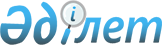 О внесений изменений в постановление акимата города Тараз "Об утверждении 
государственного образовательного заказа на дошкольное воспитание и обучение, размер подушевого финансирования и  родительской платы на 2014 год в городе Тараз" № 382 от 28 апреля 2014 годаПостановление Таразского городского акимата Жамбылской области от 14 июля 2014 года № 578. Зарегистрировано Департаментом юстиции Жамбылской области 29 июля 2014 года № 2284      Примечание РЦПИ.

      В тексте документа сохранена пунктуация и орфография оригинала.

      В соответствии со статьями 31, 37 Закона Республики Казахстан «О местном государственном управлении и самоуправлении в Республике Казахстан» от 23 января 2001 года и подпунктом 8-1) пункта 4 статьи 6 Закона Республики Казахстан «Об образовании» от 27 июля 2007 года акимат города Тараз ПОСТАНОВЛЯЕТ:



      1. Внести в постановление акимата города Тараз от 28 апреля 2014 года № 382 «Об утверждении государственного образовательного заказа на дошкольное воспитание и обучение, размер подушевого финансирования и родительской платы на 2014 год в городе Тараз» (зарегистрировано в Реестре государственной регистрации нормативных правовых актов за № 2222, опубликовано 28 мая 2014 года в газете «Жамбыл-Тараз» № 22 (1204) следующие изменения:



      приложение к указанному постановлению изложить в новой редакции согласно приложения к настоящему постановлению.



      2. Контроль за исполнением настоящего постановления возложить на заместителя акима города Тараз Тогызбаеву Кулимхан Майлыбековну.



      3. Настоящее постановление вступает в силу с момента государственной регистрации в органах юстиции и вводится в действие по истечении десяти календарных дней после дня его первого официального опубликования.

      

      Аким города                                Н.Календеров

Приложение

      к постановлению акимата

      города Тараз от

      "14" июля 2014 года № 578 Государственный образовательный заказ на дошкольное воспитание и обучение, размер подушевого финансирования и родительской платы на 2014 год в городе Тараз
					© 2012. РГП на ПХВ «Институт законодательства и правовой информации Республики Казахстан» Министерства юстиции Республики Казахстан
				НаименованиеГосударственный образовательный заказ, (мест) в том числе финансируемыхГосударственный образовательный заказ, (мест) в том числе финансируемыхРазмер подушевого финансирования в месяц (тенге), в том числе финансируемыхРазмер подушевого финансирования в месяц (тенге), в том числе финансируемыхРазмер родительской платы в месяц (тенге)Наименованиеза счет республиканских целевых трансфертовза счет местного бюджетаза счет республиканских целевых трансфертов (тенге)за счет местного бюджета (тенге)Размер родительской платы в месяц (тенге)Государственные дошкольные организацииГосударственные дошкольные организацииГосударственные дошкольные организацииГосударственные дошкольные организацииГосударственные дошкольные организацииГосударственные дошкольные организациимини-центр с полным днем пребывания1 17595413 71612 8565 700в том числе:Частные дошкольные организации (мини-центр)120013 71600детские сады5 5208 65319 85220 7235 700в том числе:Санаторные детские сады0623024 6725 700Логопедические детские сады0740022 6785 700Частные дошкольные организации (детский сад)2 495019 85200